香港青年協會賽馬會社區體育計劃「創意體育」社區服務2018世界盃踢入青年空間 - 世界盃常識有獎問答姓名﹕                  將答案填好並電郵至hfc@hkfyg.org.hk，每名參加者只可換取一份計劃禮品，送完即止!       答對 10條 或以上 可換取 頭巾 一條答對 12條 或以上 可換取 運動手腕水壺 一個答對 15條 或以上 可換取 運動腰包 一個問：哪一個國家是2018年世界盃的主辦國？問：哪屆首次有比賽於室內場地進行？問：哪位球員贏得最多冠軍？問﹕ 世界盃足球比賽, 中場休息時間為多少分鐘?問﹕. 2014年世界盃的冠軍是哪一國?問﹕哪位球員是2014年世界盃決賽唯一入球球員?問﹕ 2002年世界盃足球賽由日本和哪個國家共同舉辦?問﹕ 第一屆世界盃冠軍是誰?問﹕ 足球比賽中除發界外球外, 只有什麼人可以以手觸球?問﹕ 2018 世界盃亞洲區代表有幾多隊?問﹕ 哪一隊世界排名前10 的國家無緣參加2018 世界盃?問﹕ 俄羅斯共有幾多個城巿合力承辦2018世界盃?問﹕哪一年是唯一在非洲進行的世界盃?問﹕哪一隊球隊奪得最多次世界盃冠軍?問﹕哪一隊球隊參與決賽周賽事次數最多?問﹕哪一隊球隊相隔最長時間奪得冠軍?問﹕哪兩隊球隊為最常出現的決賽對碰球隊?問﹕哪一位是累積最多世界盃決賽週進球的球員?謝謝你的參與! 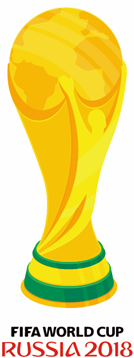 